5 августа в п. Промысла Горнозаводского муниципального района в шестой раз прошел фестиваль «Промысловские тропы». В 1829 году на Крестовоздвиженских Золотых Промыслах (ныне п. Промысла) 14-летним мальчиком, промывальщиком золота, Павлом Поповым в долине реки Полуденная, был найдет первый российский алмаз. И сегодня, фестиваль «Промысловские тропы» это одно из значимых мероприятий Горнозаводского района, он направлен на сохранение культурного наследия и возрождение исторической памяти Пермского края.Организаторы  фестиваля подготовили: экскурсионный тур «Промысловское кольцо»: «Страсти по золоту» (мытье золота на реке Полуденка), «Чаепитие у Чертова пальца» (чайная церемония на горе Колпаки), «Уха геологов» (рыбалка и уха на берегу Портновского пруда), «По следам А. Грина» (экскурсия в дом писателя А. Грина), «Алмазные отметины» (экскурсия на Ключ желаний);пленэр на историко-природном комплексе «Колпаки»; фестивальная поляна «Промысловское гульбище» (концертная программа, выставка-ярмарка народных промыслов и ремесел, мастер-классы по камнерезному искусству, изготовлению изделий из проволоки, вязке банных веников, рисованию на воде и цветным песком; мастерская Промысловской кухни (дегустация традиционных блюд из сныти, мастер-класс по приготовлению салатов из трав);творческая площадка «Мастеровые промыслы» (выставка нематериального культурного наследия п. Промысла, приискового быта, а также мастер-класс по вышивке).Работники МБУК «Горнозаводская центральная межпоселенческая библиотека» в составе директора Русских Натальи Николаевны, заведующего отделом обслуживания Лукиной Ларисы Геннадьевны и библиотекаря Захаровой Инны Анатольевны  ранним утром выехали из г. Горнозаводска в посёлок Промысла, для участия в фестивале «Промысловские тропы».Н. Н. Русских провела несколько интересных и познавательных экскурсий в Дом–музей Александра Грина. Гости фестиваля  познакомились с биографией А. С. Грина, с его пребыванием в нашем районе, в п. Промысла( в  1900 году - Крестовоздвиженские Золотые Промысла), рассказала: с какой целью он сюда пришел и нашел ли, то, что искал. Вспоминали произведения писателя, его «Автобиографическую повесть», в которой А.С. Грин делится воспоминаниями и впечатлениями о пребывании  в п. Промысла, п. Теплая Гора и п. Пашия.   Лукина Л.Г. на  игровой площадке «Прошкина поляна» организовала  провела различные литературные конкурсы , викторины и игры. Захарова И.А. в течение всего дня предлагала гостям праздника  сувениры как добрые воспоминания об этом замечательном празднике.1 августа в поселке Промысла прошел фестиваль. На этот раз праздник посвящен 190-летию поселка и носит название «Промысловские тропы». В прежние годы здесь проходил фестиваль «Промысловские ряды».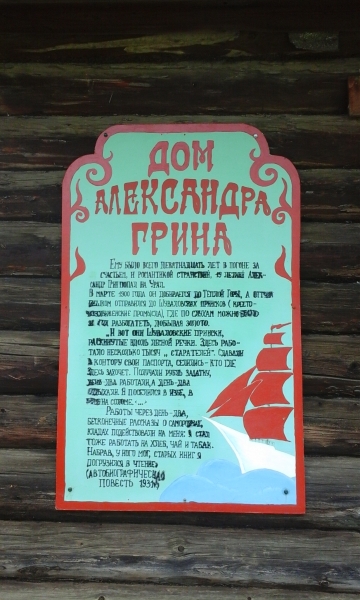 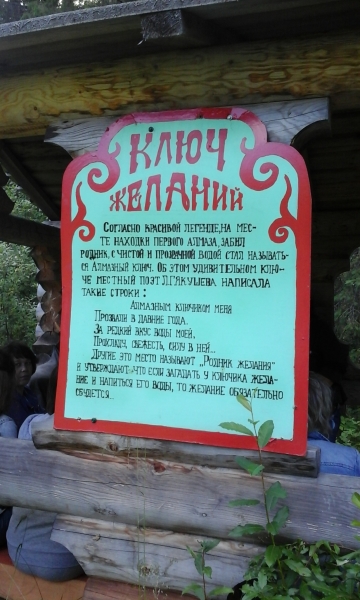 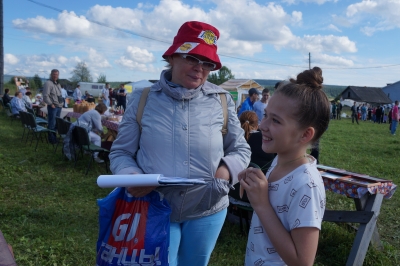 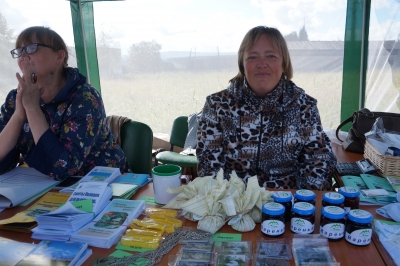 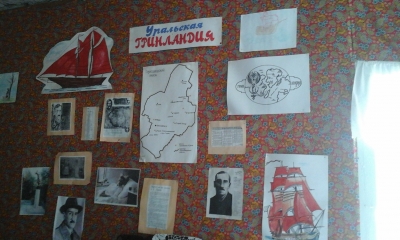 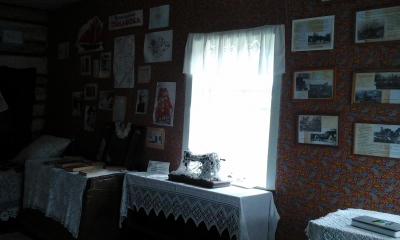 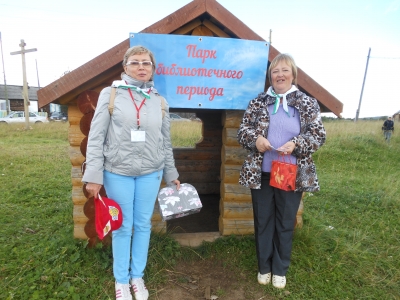 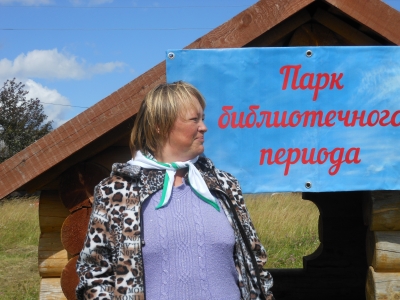 